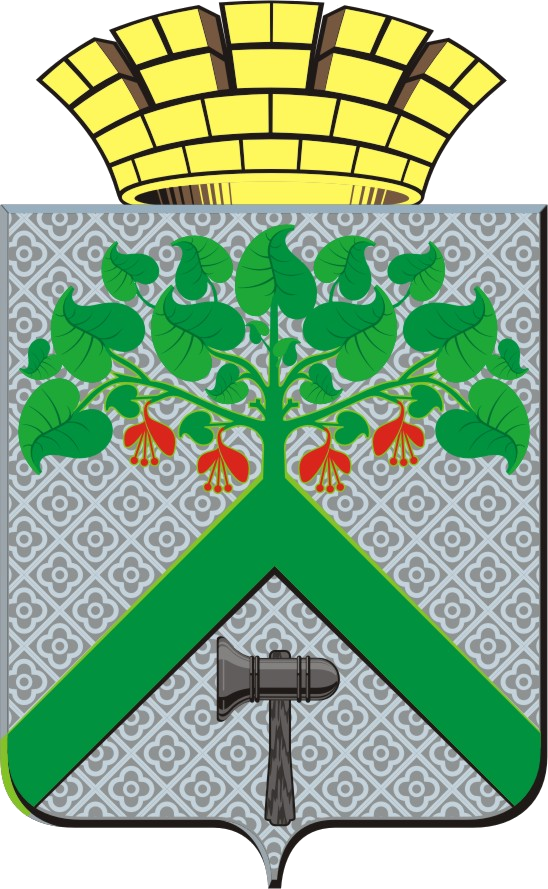 Финансовое  управление АДМИНИСТРАЦИИ ВерхнесалдинскоГО  городскоГО  округАПРИКАЗот 3 декабря 2021 г.								            № 131г. Верхняя СалдаО внесении изменений в Порядок завершения операций по исполнению бюджета Верхнесалдинского городского округа по расходам и источникам финансирования дефицита бюджета Верхнесалдинского городского округа в текущем финансовом годуВ соответствии со статьей 242 Бюджетного кодекса Российской Федерации, Положением о Финансовом управлении администрации Верхнесалдинского городского округа, утвержденного Решением Думы городского округа от 24.08.2010 г. № 345ПРИКАЗЫВАЮ:Внести изменения в Порядок завершения операций по исполнению бюджета Верхнесалдинского городского округа по расходам и источникам финансирования дефицита бюджета Верхнесалдинского городского округа в текущем финансовом году, утвержденный приказом Финансового управления администрации Верхнесалдинского городского округа от 30.11.2016 № 117 «Об утверждении Порядка завершения операций по исполнению бюджета Верхнесалдинского городского округа по расходам и источникам финансирования дефицита бюджета Верхнесалдинского городского округа в текущем финансовом году», изложив его в новой редакции (прилагается).2. Настоящий приказ вступает в силу с момента его подписания.3. Разместить настоящий приказ на официальном сайте Верхнесалдинского городского округа http://v-salda.ru.4. Контроль за исполнением настоящего приказа возложить на заместителя начальника Финансового управления Измоденову Л.А.Начальник Финансового управления администрации Верхнесалдинскогогородского округа				              		        С.В. ПолковенковаС приказом ознакомлены: Приложение к приказу начальника Финансовогоуправления администрации Верхнесадинского городского округа от 3 декабря 2021 № 131Порядокзавершения операций по исполнению бюджета Верхнесалдинскогогородского округа по расходам и источникам финансирования дефицита бюджета Верхнесалдинского городского округа в текущем финансовом году	1. Операции по исполнению бюджета Верхнесалдинского городского округа (далее бюджета округа) по расходам и источникам финансирования дефицита бюджета Верхнесалдинского городского округа завершаются 31 декабря текущего финансового года.2. Получатели средств бюджета округа не позднее чем за два рабочих дня до окончания текущего финансового года обеспечивают представление в Финансовое управление администрации Верхнесалдинского городского округа (далее Финуправление) платежных и иных документов, необходимых для подтверждения в установленном порядке принятых ими денежных обязательств и последующего осуществления кассовых расходов бюджета округа (за исключением расходов в наличной форме, на перечисление  субсидий бюджетным и автономным учреждениям, за счет межбюджетных трансфертов, поступивших в доход бюджета округа в течении последних двух рабочих дней текущего финансового года). Для осуществления операций по выплатам за счет наличных денежных средств получатели средств бюджета округа обеспечивают представление в Финуправление платежных поручений на счета Управления Федерального казначейства по Свердловской области (далее - УФК по Свердловской области), открытые в Банке России или кредитных организациях для выдачи и внесения наличных денежных средств и осуществления расчетов по отдельным операциям (далее - банковский счет), не позднее чем за шесть рабочих дней до окончания текущего финансового года.Главные распорядители средств бюджета округа не позднее чем за пять рабочих дней до окончания текущего финансового года обеспечивают представление в Финуправление платежных документов, необходимых для последующего осуществления кассовых расходов бюджета округа по предоставлению субсидий подведомственным бюджетным и автономным учреждениям, за исключением субсидий с источником финансирования за счет межбюджетных трансфертов, поступивших в доход бюджета округа в течении последних пяти рабочих дней текущего финансового года.3. Администраторы источников финансирования дефицита бюджета округа обеспечивают представление необходимых документов для осуществления кассовых выплат по источникам финансирования дефицита бюджета округа не позднее чем за два рабочих дня до окончания текущего финансового года.  4. Финуправление на основании платежных документов получателей средств бюджета округа осуществляет передачу платежных поручений на списание средств со счета бюджета округа, открытого в УФК, до последнего рабочего дня текущего финансового года включительно.5. Получатели средств бюджета округа, сроки выплаты заработной платы которых приходятся на праздничные дни, могут начинать осуществление предварительной выплаты заработной платы с восьмого рабочего дня до окончания текущего финансового года.6. Получатели средств бюджета округа осуществляют операции с наличными денежными средствами в порядке, определенном Приказом Федерального казначейства от 15.05.2020 № 22н «Об утверждении Правил обеспечения наличными денежными средствами и денежными средствами, предназначенными для осуществления расчетов по операциям, совершаемым с использованием платежных карт, участников системы казначейских платежей», и в сроки, установленные УФК по Свердловской области.7. Наличие средств завершенного финансового года в кассе получателя средств бюджета округа, за исключением получателей средств, указанных в пункте 8 настоящего порядка, не допускается.8. Получатели средств бюджета округа, осуществляющие свою деятельность в нерабочие праздничные дни в Российской Федерации в январе очередного финансового года, в целях финансового обеспечения указанной деятельности вправе иметь в кассе остаток наличных денежных средств завершенного финансового года в пределах установленной ими в соответствии с требованиями Указаний Центрального банка Российской Федерации от 11.03.2014 № 3210-У «О порядке ведения кассовых операций юридическими лицами и упрощенном порядке ведения кассовых операций индивидуальными предпринимателями и субъектами малого предпринимательства» максимально допустимой суммы наличных денег, которая может храниться в кассе (далее - остатки наличных денежных средств).Остатки наличных денежных средств по состоянию на 1 января очередного финансового года, не использованные в нерабочие праздничные дни очередного финансового года, подлежат взносу на банковский счет не позднее третьего рабочего дня очередного финансового года в целях последующего перечисления в доход бюджета округа в порядке, установленном для возврата дебиторской задолженности прошлых лет получателей средств бюджета округа.Операции очередного финансового года за счет указанного в части первой настоящего пункта остатка наличных денежных средств подлежат отражению в казначейском учете операций по исполнению бюджета округа и бюджетной (казначейской) отчетности за очередной финансовый год.9. Остатки средств бюджета округа завершенного финансового года, поступившие на единый счет бюджета округа, в очередном финансовом году подлежат перечислению в доход бюджета округа в порядке, установленном для возврата дебиторской задолженности прошлых лет получателей средств бюджета округа.В случае если средства бюджета округа завершенного финансового года возвращены в очередном финансовом году на единый счет бюджета округа по причине неверного указания в платежных поручениях реквизитов получателя платежа, получатель средств бюджета округа в течение пяти рабочих дней со дня отражения этих средств на лицевом счете получателя бюджетных средств, но не позднее 1 февраля очередного финансового года вправе представить в Финуправление платежного поручения для перечисления указанных средств по уточненным реквизитам.10. Остатки неиспользованных лимитов бюджетных обязательств (бюджетных ассигнований) и предельных объемов финансирования для перечислений из бюджета округа текущего финансового года, отраженные на лицевых счетах, открытых в Финуправлении получателям средств бюджета округа (администраторам источников финансирования дефицита бюджета округа), не подлежат учету на указанных лицевых счетах в качестве остатков на начало очередного финансового года.